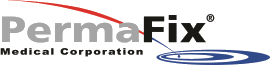 Perma-Fix Medical Provides Business UpdateWarsaw and Atlanta – August 18, 2014 – Perma-Fix Medical S.A. (WAR: PFM), a subsidiary of Perma-Fix Environmental Services, Inc., a NASDAQ listed company, today provided a general business update.  The Company also announced it will host a business update call today at 2:00 PM Central European time on Monday, August 18, 2014 via webcast on the company’s website: www.medical-isotope.com.  Dr. Louis F. Centofanti, CEO of Perma-Fix Medical, commented, “We continue to make progress in advancing our medical isotope technology.  Following the recent validation of our technology through tests conducted at POLATOM in Warsaw and the MURR reactor in the U.S., we are now in advanced discussions with potential strategic partners both in the U.S. and in Europe.  These partners will allow us to complete final design of a prototype Tc-99m generator.  At that stage, we will move forward quickly with both our FDA and CE applications.  Upon regulatory approval, we believe this technology has the potential to reshape the global supply chain of Tc-99m—the most widely used medical isotope in the world.”Dr. Centofanti continued, “We are pleased to have closed on our initial equity raise of up to $2.75 million, which will provide us with required capital to continue the development of our isotope technology. We appreciate the strong support from European investors that participated in the transaction, including one of the leading mutual funds in Europe. As a result of this financing, we look forward to moving ahead with our plans to commercialize the medical isotope (Tc-99m) technology.”The conference call can be accessed via a live Internet webcast on the Company's website at www.medical-isotope.com.  A webcast replay of the conference call will be accessible on the Company’s website at www.medical-isotope.com for 90 days. About Perma-Fix MedicalPerma-Fix Medical is a subsidiary of Perma-Fix Environmental Services Inc., a NASDAQ listed company. It was formed to develop, obtain FDA and other regulatory approval and commercialize a new process to produce Technetium-99 (Tc-99m), the most widely used medical isotope in the world. The new process is expected to solve worldwide shortages of Tc-99m as it is less expensive, does not require the use of government-subsidized, weapons-grade materials and can be easily deployed around the world using standard research and commercial reactors, thereby eliminating the need for special purpose reactors. Please visit us on the World Wide Web at http://www.medical-isotope.com.Contacts:David K. WaldmanCrescendo Communications Europe S.A.Tel : +1-212-671-1021Email : pfm@crescendo-ir.com